ExplosieveiligheidsdocumentProjectnaam:			Vestiging:		Documentnummer: 	Administratieve gegevensNaam van de school	VestigingBezoekadres	Postcode	 Plaats	 Telefoon	 Aantal leerlingen	Aantal docenten	Hoofd vakdocenten Houtbewerking	Metaalbewerking / lassen 	Natuurkunde	Scheikunde	Contactpersoon ArboNaam	Telefoon contactpersoon 	E-mail contactpersoon	Hoofdverantwoordelijke Naam 	Documentgegevens Projectnaam 	Documentnummer 	Revisienummer	Datum van opstellen	[datum van opstellen]Opsteller document	Checked	Inhoudsopgave1. Inleiding
Dit explosieveiligheidsdocument (EVD) is opgesteld voor , vestiging  te . Het EVD maakt deel uit van de risicobeoordeling van onze school en is na opstellen getoetst door een gecertificeerd veiligheidskundige.1.1 LeeswijzerHoofdstukken 2 (houtbewerking), 3 (metaalbewerking) en 4 (natuur- en scheikunde lokalen) kunnen worden gezien als afzonderlijke EVD’s. In alle drie deze hoofdstukken is de paragraaf procesbeschrijving, zone-indeling, gevarenanalyse en maatregelen en restrisico terug te vinden. In hoofdstuk 5 vindt u het plan van aanpak.2. HoutbewerkingIn dit hoofdstuk wordt de procesbeschrijving van afdelingen met houtbewerking uiteengezet. Zo kan daarna de zone-indeling worden bepaald. Vervolgens worden de resultaten van de risicobeoordeling en de hieruit voortvloeiende maatregelen weergegeven, specifiek voor de lokalen voor houtbewerking. Onze school heeft een/geen houtbewerkingsafdeling, het hoofdstuk is derhalve wel/niet van toepassing.
2.1 Procesbeschrijving houtbewerkingOm de zone-indeling te kunnen maken en de risicobeoordeling te kunnen opstellen, beschrijft u in deze paragraaf de processen en situaties in die lokalen. Aan de orde komt: wat gebeurt er in de lokalen, met welke machines of apparatuur wordt gewerkt en wie gebruikt deze machines. Geef ook aan hoeveel uur de houtbewerkingsmachines worden gebruikt. Breidt, zo nodig, de procesbeschrijvingen uit, zodat u de arbeidsplaatsen en arbeidsmiddelen in de lokalen weergeeft. 
In onze school zijn de volgende machines/ situaties van toepassing bij houtbewerking: 1, 2, 3, 4, 5, 6, 7, 8, 9, 10, 11 [geef aan wat van toepassing is]2.2 Zone-indeling houtbewerkingNoteer in deze paragraaf welke houtbewerkingsmachines uw school heeft en welke stoffilters in gebruik zijn. Bij het benoemen van de gevarenbronnen beschrijft u de omstandigheden waaronder de gevarenbronnen actief worden.2.3 Resultaten van de risicobeoordeling

Noteer in deze paragraaf welke ontstekingsbronnen naar voren zijn gekomen uit de risicobeoordeling. 2.4 Maatregelen en restrisico houtbewerking
Beschrijf in deze paragraaf de maatregelen die u op uw school toepast/ gaat toepassen om (stof)explosiegevaar terug te brengen tot een aanvaardbaar risico, categorie C of D volgens de RASE-methodiek. Vul per maatregel een verantwoordelijk persoon, een datum gereed en een prioriteit in. U kunt hiervoor het Excel-bestand ´Plan van aanpak EVD.xlsx´ gebruiken. Print het werkblad uit en voeg het in na hoofdstuk 5.
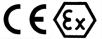 3. metaalbewerking/lassenIn dit hoofdstuk wordt de procesbeschrijving van metaalbewerking/lassen uiteengezet, waarna de zone-indeling word bepaald. Vervolgens worden de resultaten van de risicobeoordeling en de hieruit voortvloeiende maatregelen weergegeven. De school heeft een/geen metaal/las afdeling, het hoofdstuk is derhalve wel/niet van toepassing.3.1 Procesbeschrijving metaalbewerking/lassenOm de zone-indeling te kunnen maken en de risicobeoordeling te kunnen opstellen, beschrijft u in deze paragraaf de processen en situaties in die lokalen. Aan de orde komt: wat gebeurt er in de lokalen, met welke machines of apparatuur wordt gewerkt en wie gebruikt deze machines. Breidt, zo nodig, de procesbeschrijvingen uit, zodat u de arbeidsplaatsen en arbeidsmiddelen in de lokalen weergeeft.
In onze school zijn de volgende machines/ situaties van toepassing bij metaalbewerking/ lassen proces: 1, 2, 3, 4, 5, 6 [geef aan wat van toepassing is]3.2 Zone-indeling Metaalbewerken/lassen
Noteer in deze paragraaf hoe in uw school wordt gewerkt in de lokalen met metaal bewerken/ lassen. Bij het benoemen van de gevarenbronnen beschrijft u de omstandigheden waaronder de gevarenbronnen actief worden.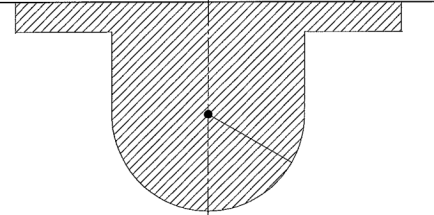 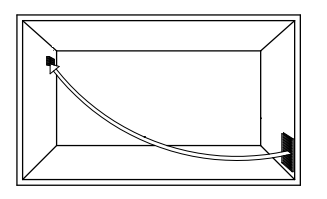 3.3 Resultaten risicobeoordeling metaalbewerken/lassenNoteer in deze paragraaf welke ontstekingsbronnen naar voren zijn gekomen uit de risicobeoordeling. 3.4 Maatregelen en restrisico metaalbewerken/lassen
Beschrijf in deze paragraaf de maatregelen die u toepast/ gaat toepassen om gasexplosiegevaar specifiek rond metaalbewerking/ lassen terug te brengen tot een aanvaardbaar risico, categorie C of D volgens de RASE-methodiek. Vul per maatregel een verantwoordelijk persoon, een datum gereed en een prioriteit in. U kunt hiervoor het Excel-bestand ´Plan van aanpak EVD.xlsx´ gebruiken. Print het werkblad uit en voeg het in na hoofdstuk 5.
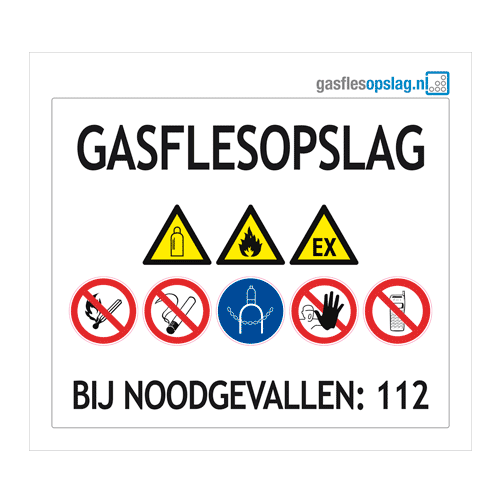 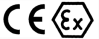 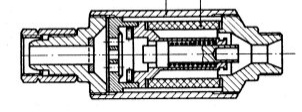 4. Natuur- en scheikundeIn dit hoofdstuk wordt de procesbeschrijving van de lokalen waar natuur- en scheikunde wordt gegeven uiteengezet, waarna de zone-indeling word bepaald . Vervolgens worden de resultaten van de risicobeoordeling en de hieruit voortvloeiende maatregelen weergegeven. De school heeft een/geen natuur- en scheikundelokaal, het hoofdstuk is derhalve wel/niet van toepassing.4.1 Procesbeschrijving natuur- en scheikundeOm de zone-indeling te kunnen maken en de risicobeoordeling te kunnen opstellen, beschrijft u in deze paragraaf de processen en situaties in die lokalen. Aan de orde komt: wat gebeurt er in de lokalen, met welke machines of apparatuur wordt gewerkt en wie gebruikt deze machines. Breidt, zo nodig, de procesbeschrijvingen uit, zodat u de arbeidsplaatsen en arbeidsmiddelen in de lokalen weergeeft.In onze school zijn de volgende machines/ situaties van toepassing bij metaalbewerking/ lassen proces: 1, 2, 3, 4, 5, 6, 7, 8 [geef aan wat van toepassing is]4.2 Zone indeling natuur- en scheikundeNoteer in deze paragraaf hoe in uw school wordt gewerkt in de lokalen voor natuur/ en scheikunde. Bij het benoemen van de gevarenbronnen beschrijft u de omstandigheden waaronder de gevarenbronnen actief worden.4.3 Resultaten risicobeoorling natuur- en scheikundeNoteer in deze paragraaf welke ontstekingsbronnen naar voren zijn gekomen uit de risicobeoordeling. 4.4 Maatregelen en restrisico natuur- en scheikundeBeschrijf in deze paragraaf de maatregelen die u toepast/ gaat toepassen om gasexplosiegevaar specifiek voor de natuur- en scheikunde lokalen lassen terug te brengen tot een aanvaardbaar risico. Vul per maatregel een verantwoordelijk persoon, een datum gereed en een prioriteit in. U kunt hiervoor het Excel-bestand ´Plan van aanpak EVD.xlsx´ gebruiken. Print het werkblad uit en voeg het in na hoofdstuk 5.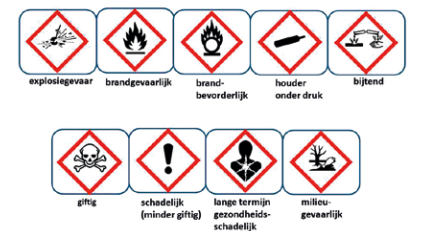 5. Plan van Aanpak In dit hoofdstuk wordt het plan van aanpak ten behoeve van Arbo besluit artikel 3.5 beschreven. Het plan van aanpak benoemt de voorgenomen maatregelen, de prioriteit, het tijdspad en degene die verantwoordelijk is voor de uitvoering van de maatregel. Er worden zowel de reeds getroffen als de in de toekomst te treffen maatregelen genoemd. Doordat het plan van aanpak een dynamisch document is, geeft het een overzicht van de uitgevoerde maatregelen in de tijd. Het plan van aanpak is gebaseerd op de maatregelen zoals genoemd in de paragrafen 2.4, 3.4 en 4.4. Bij het opstellen van maatregelen zijn er drie grondbeginselen. Het primaire doel is een explosieve atmosfeer te voorkomen. Als dit door omstandigheden of de aard van het proces niet mogelijk is, zijn de maatregelen er op gericht een ontstekingsbron binnen deze explosieve atmosfeer te voorkomen. Tot slot moeten afdoende maatregelen worden genomen om de gevolgen van een eventuele explosie zoveel mogelijk te minimaliseren. Maatregelen kenmerken zich naar technische of organisatorische aard. Vaak is een combinatie van technische- en organisatorische maatregelen noodzakelijk om het gewenste effect te bereiken en te waarborgen. Per maatregel wordt een korte omschrijving gegeven. Het plan van aanpak is op de volgende pagina’s te vinden.BIJLAGE A Leidraad opstellen EVD
Voordat u begint met het opstellen van een EVD is het verstandig dat u uw kennis van explosieveiligheid op peil brengt. (zie hiervoor bijvoorbeeld de Arbocatalogus-VO: www.arbocatalogus-vo.nl) 
Om u vervolgens op weg te helpen, zetten we een aantal beknopte punten op een rij hoe u dit EVD-sjabloon het beste kunt gebruiken: Leg  eerst vast wie verantwoordelijk is en wie de contactpersonen zijn explosieveiligheid in uw school. Het hoofdstuk ‘administratieve gegevens' is een verplicht onderdeel van het EVD. Bepaal daarna of de hoofdstukken 2: houtbewerking, 3: metaalbewerking/lassen en 4: natuur- en scheikunde voor uw school van toepassing zijn en vul de groen gemarkeerde velden in. Als uw school bijvoorbeeld geen houtbewerking heeft volstaat het invullen van de eerste paragraaf. In de paragraaf procesbeschrijving (2.1, 3.1, en 4.1) omschrijft u waar binnen uw school explosiegevaar aanwezig kan zijn. Stofexplosiegevaar is binnen scholen voor het voortgezet onderwijs vooral te verwachten bij houtbewerking en de hierbij behorende stoffilters. Gasexplosiegevaar is te verwachten bij metaalbewerking, specifiek bij autogeen lassen of snijden en de bijbehorende acetyleen/ zuurstof installatie (met name bij vmbo, PrO en lwoo). En in natuur- en scheikunde lokalen (vooral bij havo en vwo) kan gasexplosiegevaar voorkomen. Denk hierbij aan scheikundige reacties of het gebruik van bunsenbranders op aardgas en diverse proefopstellingen. In de paragraaf zone-indeling (2.2, 3.2 en 4.2) beschrijft u de gevarenbronnen (explosieve atmosferen) met een onderbouwing voor de zonneklassen en zone-afmetingen. De zonering voor brandbare vaste stoffen is opgesteld op basis van NPR 7910-2. Voor gasexplosiegevaar is NPR-7910-1 toegepast. De zonering dient grafisch te worden weergegeven op de plattegrond van de school met de lokalen waar houtbewerking, metaalbewerking en natuur- en scheikunde wordt gegeven, gasflessenopslag en centraal gasflessenaansluitpunt. Gebruik onderstaande markeringen op de platte grond. Vul de lijst met gebruikte stoffen uit bijlage C, indien noodzakelijk, aan.In deze paragraaf gevarenanalyse (2.3, 3.3 en 4.3) beschrijft u, voor de lokalen waar houtbewerking, metaalbewerking en natuur- en scheikunde gegeven wordt, waar er mogelijk gevaarlijke situaties optreden, zoals: ontstekingsbronnen in combinatie met explosieve atmosferen. Gebruik hiervoor de RASE-methodiek uit bijlage B.
In de paragraaf maatregelen en restrisico (2.4, 3.4 en 4.4) beschrijft, specifiek voor de lokalen houtbewerking, metaalbewerking en/of natuur- en scheikunde, de maatregelen om de risicocategorie risicobeoordeling te verlagen tot aanvaardbare risico’s (categorie C of D).
 In hoofdstuk 5 worden de aanbevolen maatregelen opgenomen in een plan van aanpak. Daarin beschrijft u concreet de voorgenomen maatregelen, de prioriteit, het tijdspad en degene die verantwoordelijk is voor de uitvoering van de maatregel, ten behoeve van Arbo besluit artikel 3.5.Loop zorgvuldig de checklist van bijlage D door en kijk of alle onderdelen van het EVD aanwezig zijn. Maak voor bestaande documentatie (zoals bijvoorbeeld een vluchtwegen plan) gebruik van de kolom ´verwijzing andere documenten´. Een toelichting op de checklist is terug te vinden in bijlage E.
Actualiseer het EVD jaarlijks of na wijzigingen/ verbouwingen.
In onderstaande tabel vindt u de relatie tussen de zone en de apparaat categorie. Houdt hier rekening mee bij de aanschaf van nieuwe apparatuur.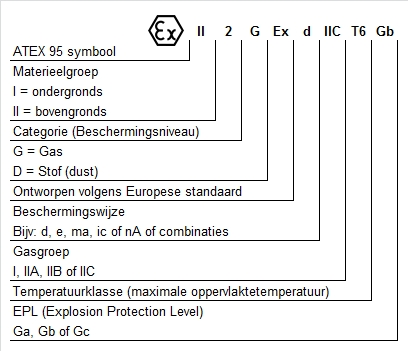 In onderstaande figuur is aangegeven wat de codering op 
de type plaat inhoudt en in het bijzonder waar de apparaat categorie is terug te vinden. BIJLAGE B  Risicobeoordelingsmethodiek RASEInleiding
Twee scholen hebben model gestaan voor de gevarenanalyse. Samen met de vakdocenten zijn mogelijke ontstekingsbronnen geïdentificeerd.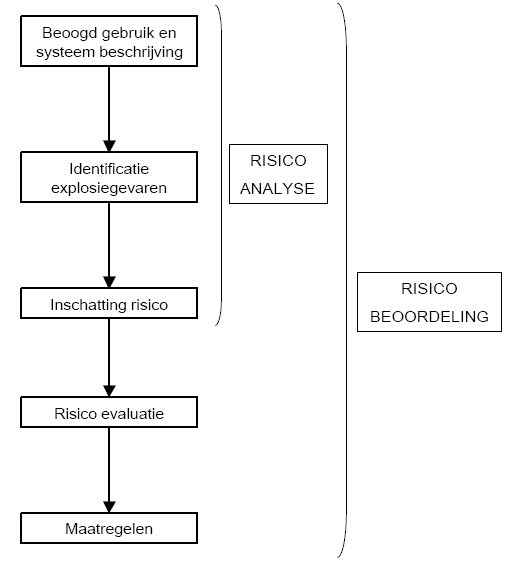 De gevarenanalyse is uitgevoerd volgens de RASE-methodiek (Risk Assesment of Unit Operations and Equipment). Deze methodiek is ontwikkeld binnen een door de Europese Commissie geïnitieerd project en is speciaal bedoeld voor risicoanalyse in relatie tot explosieveiligheid. Voor de identificatie van explosiegevaren is gebruik gemaakt van de gevaren analyse methode checklist. Tijdens de gevarenanalyse is telkens gekeken naar de kans op het gezamenlijk aanwezig zijn van een explosieve atmosfeer en een effectieve ontstekingsbron. 

De kans op de aanwezigheid van een explosieve atmosfeer is per situatie ingeschat op basis van de vastgestelde zone klassen. De kans op het aanwezig zijn van een effectieve ontstekingsbron is ingeschat op basis van de gebruikte stoffen, de procesbeschrijving en de soorten ontstekingsbronnen. De kans op een explosie en de mogelijke gevolgen hiervan zijn ingeschat. Op basis van de uitgevoerde risicobeoordeling zijn per machine of situatie maatregelen opgesteld om de risico’s te reduceren. Ontstekingsbronnen
Tijdens de gevarenanalyse zijn alle 13 soorten ontstekingsbronnen uit NEN 1127-1 onderzocht. Onderstaande ontstekingsbronnen hebben een kans van optreden en zijn relevant bevonden:Tabel 1 OntstekingsbronnenGebruikte stoffen
De effectiviteit van de ontstekingsbronnen en de hevigheid van een mogelijke explosie zijn afhankelijk van de gebruikte stoffen. De gebruikte stoffen met hun explosie-eigenschappen zijn terug te vinden in bijlage C.Risico-inventarisatie & evaluatie 
Nadat de gevaren in de gevarenanalyse zijn geïdentificeerd wordt de frequentie bepaald waarmee deze gevaren kunnen optreden en de mogelijke gevolgen die de gevaren kunnen opleveren. Hoe hoger de kans van optreden, hoe hoger de frequentie. Voor de gevolgen zijn een viertal klassen onderscheiden, waarbij de ernst van de gevolgen bij klasse I het grootste is en bij klasse IV het kleinste is. Risico inschatting vindt plaats door het combineren van frequentie en ernst van de gevolgen in een zogenaamde prioriteiten matrix, zie onderstaande tabel voor de onderlinge relaties. De gevaren worden hier gecategoriseerd, waarbij met categorie A het meest onaanvaardbare en categorie D het meest aanvaardbare risico wordt bedoeld.Tabel 2 Prioriteiten matrixVoor de gevaren die volgens de risicobeoordeling niet aanvaardbaar blijken, worden aanbevelingen en maatregelen opgesteld ter reductie van de risico-categorie. De maatregelen voortvloeiend uit de risico evaluatie zijn erop gericht de risicocategorie van de genoemde gevaren te verlagen. De risico’s zijn te veel afhankelijk om deze per school exact in te kunnen schatten. Daarom zijn met name de maatregelen om deze risico’s te reduceren en de restrisico’s weergegeven.Bijlage C Explosie-eigenschappen stoffenBIJLAGE D  Checklist volledigheid EVDHet doel van deze checklist is om te controleren of uw EVD volledig is, met opgave van de vindplaatsen van relevante informatie. De checklist is afkomstig uit de niet-bindende gids voor goede praktijken voor de uitvoering van de ATEX 153 richtlijn, een document opgesteld door Europese Commissie. In bijlage E vindt u de toelichting.Bijlage E Toelichting Checklist EVDCheckpunt 1: beschrijving van de arbeidsplaats en de werkplekken
De arbeidsplaats wordt onderverdeeld in werkplekken. In het EVD worden de werkplekken beschreven waar een risico bestaat door een explosieve atmosfeer. De beschrijving kan bijvoorbeeld omvatten: naam van het bedrijf, soort installatie, gebouw/ruimteaanduiding en bedrijfsverantwoordelijke, aantal werknemers. De bouwkundige en geografische omstandigheden kunnen visueel worden gedocumenteerd, bijvoorbeeld door een plattegrond en opstellingsschema. Ook een overzicht van de vlucht- en reddingwegen moet worden opgenomen.Checkpunt 2: beschrijving van de procedés en/of activiteiten
Het betreffende procedé moet in een korte tekst en eventueel in combinatie met een stroomschema van het procedé worden beschreven. Deze beschrijving dient alle gegevens te bevatten die voor de explosieveiligheid van belang zijn. Dit omhelst een beschrijving van de arbeidsstappen inclusief in- en buitenbedrijfstelling, overzicht van constructie- en bedrijfsgegevens (bijvoorbeeld: temperatuur, druk, volume, doorvoercapaciteit, toerental, bedrijfsmiddelen) eventueel aard en omvang van de reinigingswerkzaamheden en gegevens over de ventilatie van de ruimte.Checkpunt 3: beschrijving van de gebruikte stoffen/ veiligheid technische parameters
Met name dient beschreven te worden door welke stoffen de explosieve atmosfeer wordt gevormd en onder welke proces technische omstandigheden deze ontstaat. Een opsomming van de veiligheid technische parameters die relevant zijn voor de explosieveiligheid is op deze plaats zinvol.Checkpunt 4: weergave van de resultaten van de risicobeoordeling
Er dient beschreven te worden waar zich een gevaarlijke explosieve atmosfeer kan voordoen. Daarbij kan een onderscheid worden gemaakt tussen het binnenste van installatieonderdelen en de omgeving. Daarbij dient niet alleen rekening te worden gehouden met omstandigheden onder normaal bedrijf, maar ook met de in- en buitenwerkingstelling en reiniging alsmede bedrijfsstoringen. Eventueel moet deze handelwijze ook worden beschreven bij wijziging van procedés of producten. De explosiegevaarlijke plaatsen (zones) kunnen zowel tekstueel als grafisch in de vorm van een zoneplattegrond worden Voorts worden onder dit punt de explosierisico's weergegeven. Daarbij is het nuttig de handelwijze te beschrijven om de explosierisico’s vast te stellenCheckpunt 5: getroffen maatregelen ter bescherming tegen explosiegevaar
Aan de hand van de risicobeoordeling worden in dit hoofdstuk de daaruit voortvloeiende veiligheidsmaatregelen beschreven. Het veiligheidsprincipe dat eraan ten gronde ligt, dient te worden vermeld, bijvoorbeeld ´voorkoming van actieve ontstekingsbronnen´ etc. Een indeling in technische en organisatorische maatregelen is daarbij zinvol.Technische maatregelenVoorzorgsmaatregelen: Aangezien het concept voor explosieveiligheid van de installatie geheel of gedeeltelijk is gebaseerd op de voorzorgsmaatregelen voorkoming van een explosieve atmosfeer of voorkoming van ontstekingsbronnen, is een gedetailleerde beschrijving van de omzetting van deze maatregelen vereist.Constructieve maatregelen: Aangezien de installatie door middel van constructieve maatregelen ter bescherming tegen explosiegevaar zal worden beschermd, dient de aard, de wijze van functioneren en de inbouwplaats van de beveiligingsmaatregel te worden beschreven. Maatregelen vanuit de meet- en regeltechniek: Maken maatregelen vanuit de meet- en regeltechniek deel uit van het concept voor explosieveiligheid, dan dient de aard, de wijze van functioneren en de inbouwplaats van de beveiligingsmaatregel te worden beschreven. Checkpunt 6: organisatorische maatregelenDe organisatorische maatregelen ter bescherming tegen explosiegevaar worden eveneens in het explosieveiligheidsdocument beschreven. Uit het document moet blijken:welke bedrijfsinstructies voor een arbeidsplaats of een activiteit werden opgesteld,hoe de kwalificatie van de werknemers wordt gewaarborgd,inhoud en frequentie van de scholingen (en wie heeft deelgenomen),hoe eventueel het gebruik van verplaatsbare arbeidsmiddelen in de explosiegevaarlijke plaatsen wordt geregeld,hoe wordt gewaarborgd dat de werknemers uitsluitend geschikte beschermende kleding dragen, of er een werkvergunningensysteem bestaat en hoe dit eventueel georganiseerd is, hoe onderhouds-, onderzoeks- en controlewerkzaamheden zijn georganiseerd en hoe de explosiegevaarlijke plaatsen zijn gemarkeerd.Checkpunt 7: verwezenlijking van de maatregelen
Uit het explosieveiligheidsdocument moet blijken wie voor de verwezenlijking van bepaalde maatregelen verantwoordelijk is of wie daarmee belast werd of wordt (o.a. ook voor het opstellen en bijhouden van het explosieveiligheidsdocument). Voorts moet worden vermeld wanneer maatregelen moeten worden getroffen en hoe de doeltreffendheid ervan wordt gecontroleerd.Checkpunt 8: coördinatie van de maatregelen
Wanneer werkgevers van meerdere bedrijven op dezelfde arbeidsplaats werkzaam zijn, is iedere werkgever verantwoordelijk voor de plaatsen die onder zijn controle vallen. De werkgever die de verantwoordelijkheid voor de arbeidsplaats heeft, coördineert de uitvoering van de maatregelen die samenhangen met de explosieveiligheid en vermeldt in zijn explosieveiligheidsdocument nadere gegevens over het doel, de maatregelen en de modaliteiten van de uitvoering van deze coördinatie.Checkpunt 9: bijlage van het explosieveiligheidsdocument
De bijlage kan bijvoorbeeld certificaten van EG-typeonderzoek, EG-conformiteitsverklaringen, veiligheidsinformatiebladen, gebruiksaanwijzingen van apparaten, bedrijfsmiddelen of technische arbeidsmiddelen e.d. bevatten. In de bijlage kunnen bijvoorbeeld ook relevante onderhoudsplannen worden opgenomen.Revisie DatumOmschrijving Door Checked 3219-05-2016Actualisatie verwijzing naar regelgevingVoionE.P. van Workum105-04-2013Eerste uitgaveVoion005-04-2013Sjabloon LHS Consultants B.V.Ir. G. van Tienhoven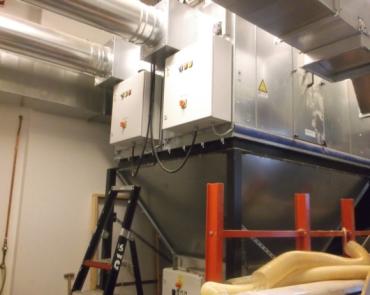 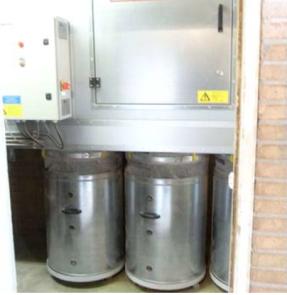 1. Centraal stoffilter met brikettenpers2. Centraal stoffilter met stofemmers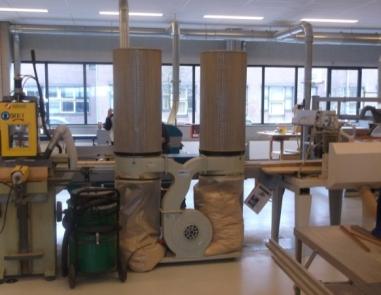 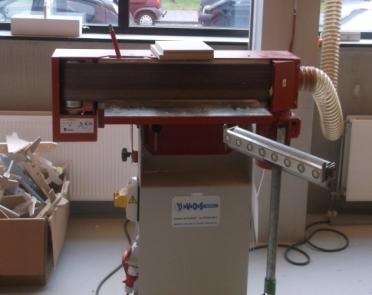 3. Los stoffilter4. Bandschuurmachine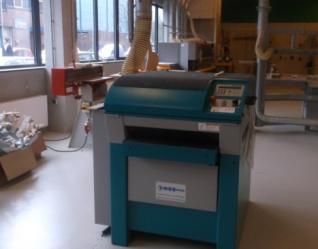 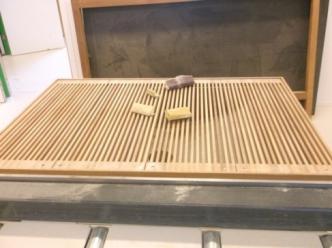 5. Vandiktebank6. Schuurtafel met afzuiging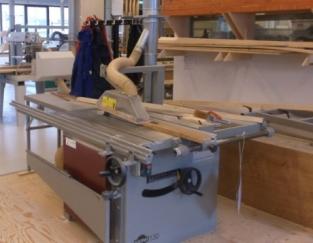 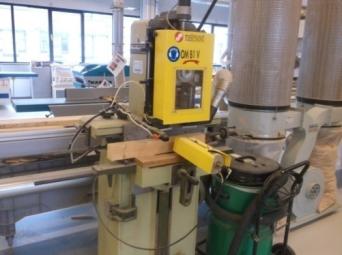 7. Zaagbank8. Verticale gatensteekmachine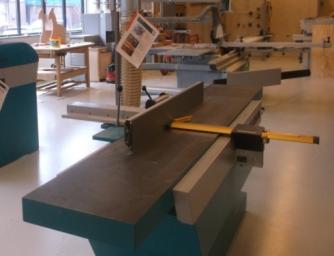 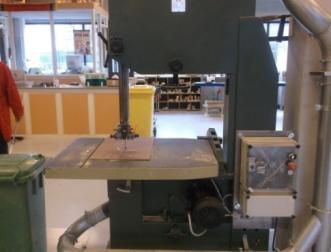 9. Schaafbank10. Lintzaag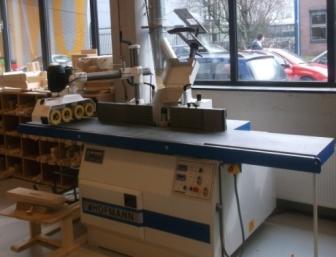 11. Freesbank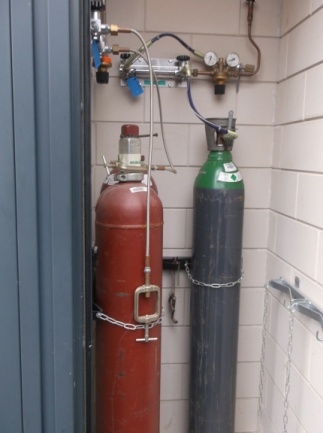 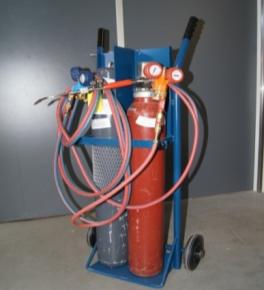 1. Centraal gasflessen aansluitpunt2. Laskar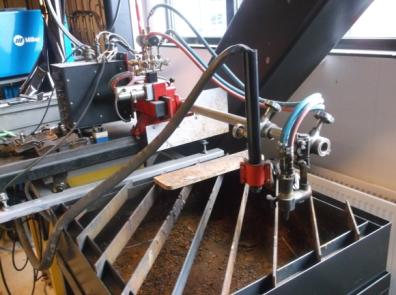 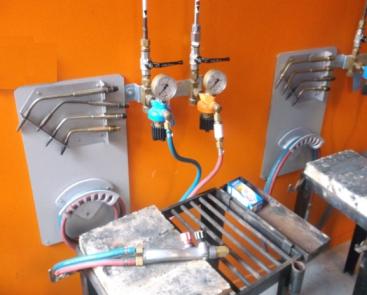 3. Snijbrander4. Vaste autogene lasplaats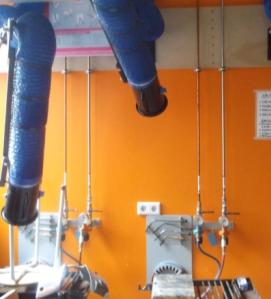 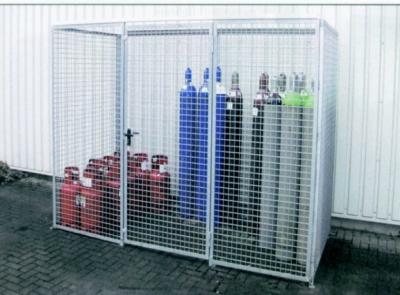 5. Afzuiging bij autogene lasplaats6. Gasflessen opslag buiten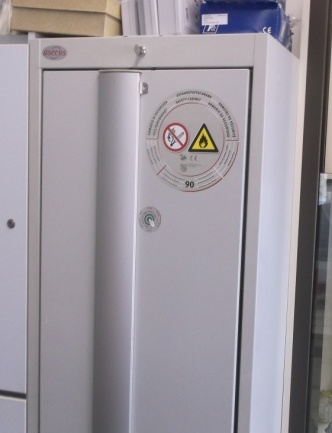 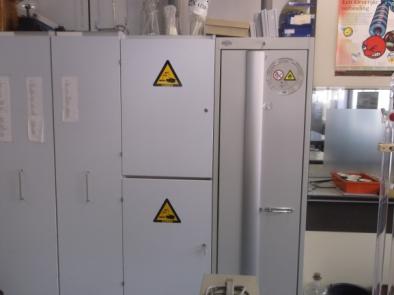 Kast brandbare stoffen met ventilatieGescheiden opslag logen en zuren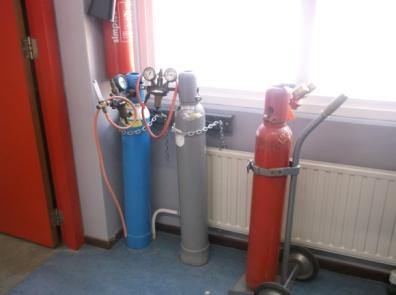 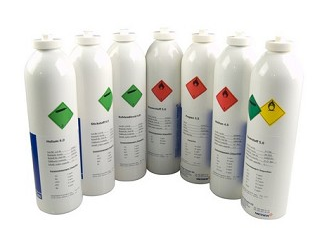 Gasflessen: borgen met kettingGasflessen: kleine 1 liter verpakkingen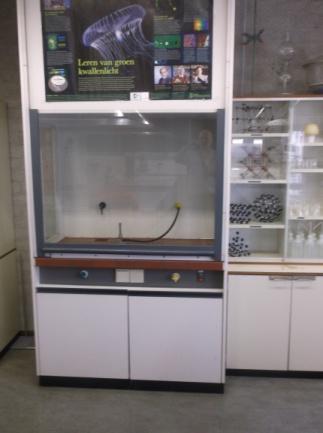 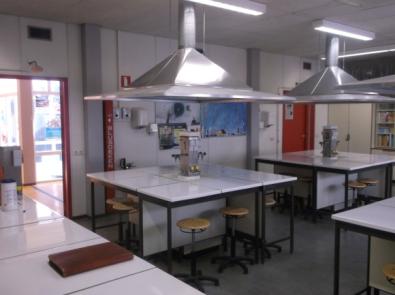 ZuurkastWerktafels voorzien van afzuiging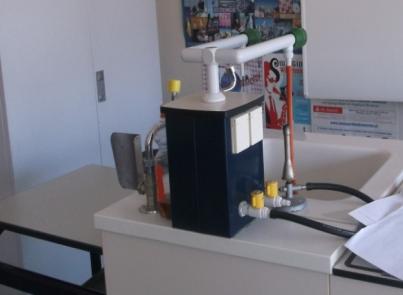 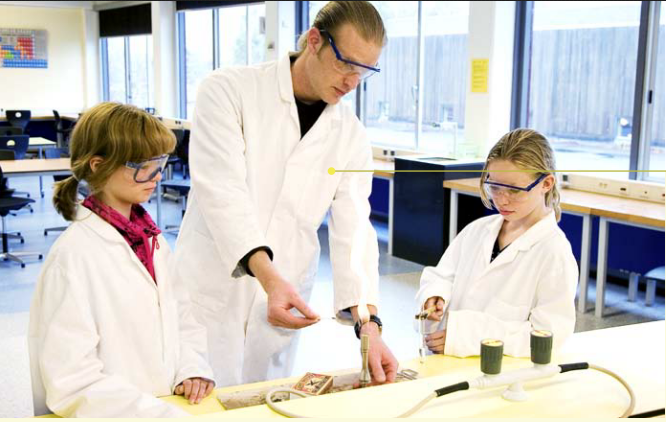 Bunsenbrander met aardgas aansluitpuntUitvoeren van proefjes: veiligheidsbril en laboratorium jas. 1) Gas lichter dan lucht kan zich ophopen onder het plafond2) Dwarsdoorsnede ruimte: juiste ventilatie richting voor waterstofGas Stof Beschrijving Zone 0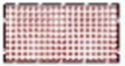 Zone 20 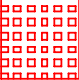 Explosieve atmosfeer continu aanwezig.Zone 1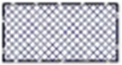 Zone 21 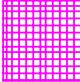 Explosieve atmosfeer af en toe aanwezig.Zone 2 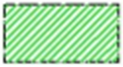 Zone 22 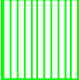 Explosieve atmosfeer onder normale omstandigheden niet waarschijnlijk.Zonering omgeving CategoriematerieelBeschermingsniveau 0 (gasomgeving)20 (stofomgeving) 1Veilig wanneer twee (on)verwachte storingen zich onafhankelijk van elkaar voordoen. 1 (gasomgeving)21 (stofomgeving) 2Veilig bij normaal bedrijf en bij storingen waarmee gewoonlijk rekening wordt gehouden. 2 (gasomgeving)22 (stofomgeving) 3Veilig bij normaal bedrijf. Type ontstekingsbronrelevantHete oppervlakkenJaVlammen en hete gassenJaMechanisch veroorzaakte vonkenJaElektrische installatiesJaStatische elektriciteitJaChemische reacties (zelfontbranding van stof)Ja FrequentieGevolgenGevolgenGevolgenGevolgenFrequentieIIIIIIIV100AAAC50AABC10ABBD5ABCD1BCCDNaamR.D.D.d OEGVPSTMOTMTO MOEBrand klasseSt klasse[-][µm][g/m3] of[%][° C][° C][° C][° C][mJ][BZ][-]Houtstofnvt<50030 g/m3nvt280300205>10BZ4 St1Aardgas0,6nvt4,7 %nvtnvt670-0,25nvtnvtWaterstof0,07nvt4,1%nvtnvt560-0,01nvtnvtAcetyleen0,9nvt2,0%nvtnvt325-0,02nvtnvtPropaan1,56nvt2,2%nvtnvt432-0,26nvtnvtAlcohol1,6nvt3,3%13nvt370-0,26nvtnvtAceton2nvt2,1%-18nvt465-1,15nvtnvtThinner4,7nvt0,5%38nvt230-0,10nvtnvtSpiritus0,84nvt3,4%12nvt370-0,30nvtnvtWasbenzine >1nvt0,7%2nvt200-0,30nvtnvt…Checklist controle op volledigheid ExplosieveiligheidsdocumentChecklist controle op volledigheid ExplosieveiligheidsdocumentChecklist controle op volledigheid ExplosieveiligheidsdocumentChecklist controle op volledigheid ExplosieveiligheidsdocumentChecklist controle op volledigheid ExplosieveiligheidsdocumentCheckpuntCheckpuntVindplaats van de informatieVindplaats van de informatieVindplaats van de informatieEVDVerwijzing andere documentenNog op te stellen1Beschrijving van de arbeidsplaats en de aanwezige werkplekken?
Tekstuele weergavePlattegrondOpstellingsplanVlucht- en reddingswegenplan2Beschrijving van de procedés/activiteiten?Tekstuele weergave3Beschrijving van de gebruikte stoffen?OverzichtNog aan te vullenVeiligheidsinformatiebladenNog aan te vullenVeiligheid technische parametersNog aan te vullen4Weergave van de resultaten van de risicobeoordeling?
Vermelding van de procedure bij het vaststellen van risico’s
Explosiegevaarlijke plaatsen in het binnenste van installatieonderdelen (tekstueel)
Explosiegevaarlijke plaatsen in de omgeving van de installatie (tekstueel)
Zone-indeling (tekstueel)
Zoneplattegrond (grafisch)
Risico's bij normaal bedrijf
Risico's bij in-/buitenwerkingstelling
Risico's bij bedrijfsstoringenRisico's bij het reinigenRisico's bij wijzigingen van het procedé of het product5Weergave van de technische maatregelen ter Voorkoming van explosiegevaar?VoorzorgsmaatregelenConstructieve maatregelenMaatregelen vanuit de meet- en regeltechniekEisen aan en keuze van arbeidsmiddelen6Weergave van de organisatorische maatregelen ter voorkoming van explosiegevaar ?Schriftelijke bedrijfsinstructiesGebruiksaanwijzingen voor arbeidsmiddelenBeschrijving van de persoonlijke beschermingsmiddelenKwalificatiebewijzenDocumentatie van de scholingenBeschrijving van het werk-vergunningensysteemBeschrijving van onderhoud-, onderzoek en controle-intervallenDocumentatie van de markering van de explosiegevaarlijke plaatsenControle van de doeltreffendheid7Documentatie van de verantwoordelijke en met de verantwoordelijkheid belaste personen?8Documentatie van de maatregelen en modaliteiten van de coördinatie9Inhoud van de bijlage EG-verklaringen van overeenstemmingVeiligheidsinformatiebladen